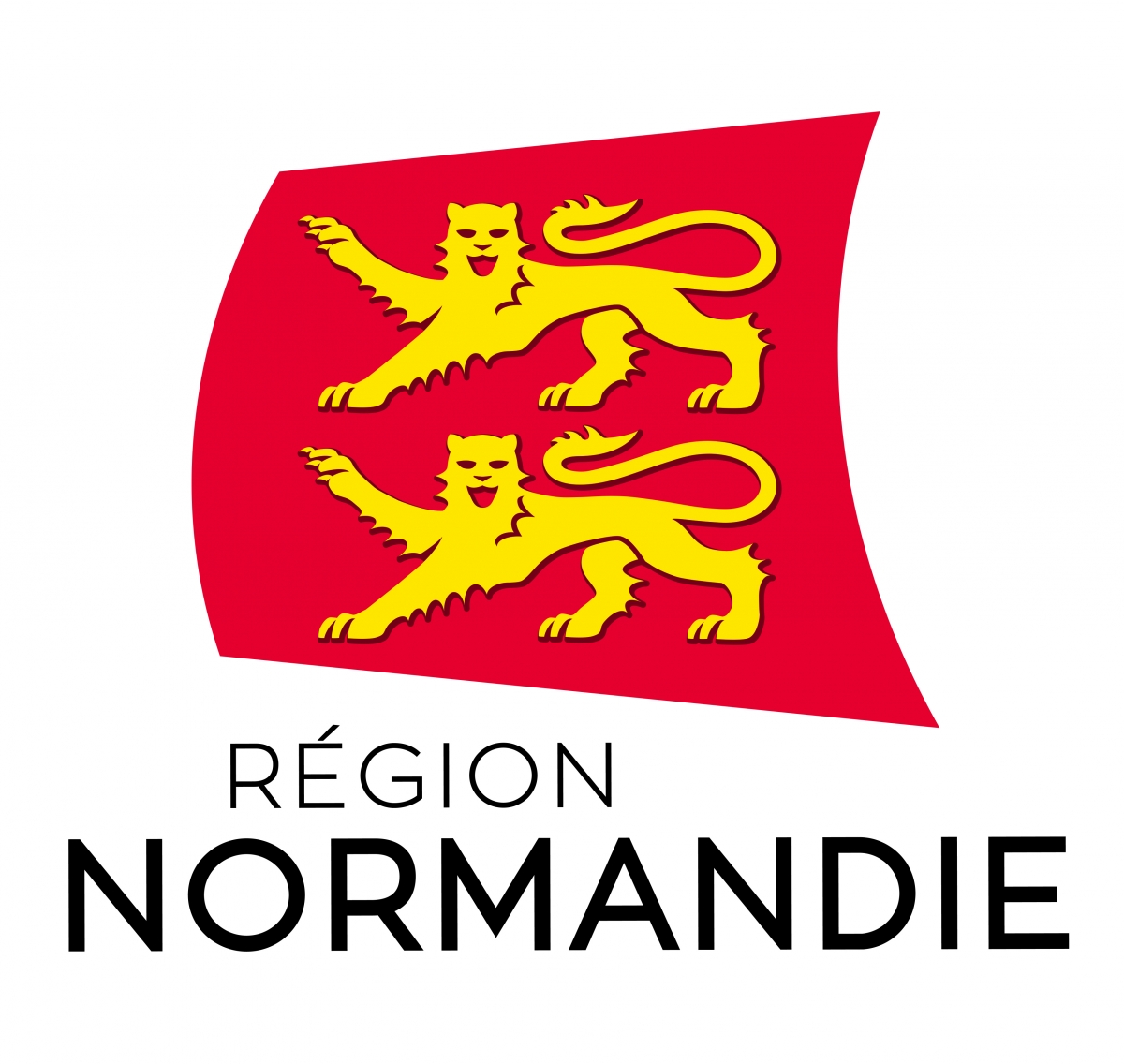 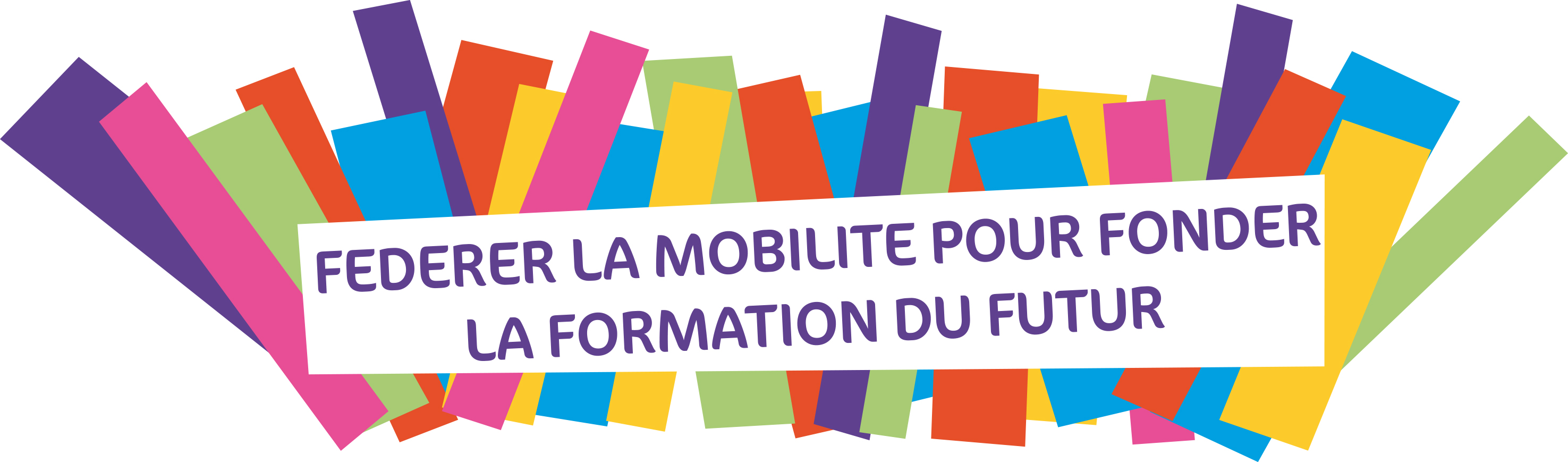 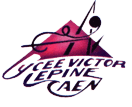 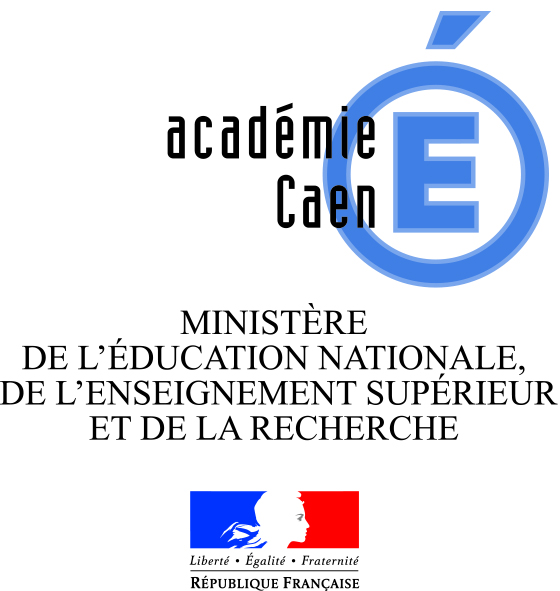 Feuille à conserver par le candidatMention ComplémentaireCOIFFURE – COUPE - COULEURL’admissionLes candidatures sont étudiées en commission qui se réunira le 27 juin 2017. Vous serez informé(e) du résultat par courrierLa formation est ouverte en priorité aux candidats titulaires d’un des diplômes suivants :CAP CoiffureBP CoiffureLa capacité d’accueil est de 12 personnes maximumLa formationLa formation d’une durée d’un an se déroule en alternance :2 jours de stage par semaine en milieu professionnel,20 h 00 de formation au lycée par semaine	 19 h 00 d’enseignement professionnel par option 	 1 h 00 de gestionEpreuves d’examen – Domaine professionnelCoupe transformation, coiffage DameColoration, effets de couleurPrésentation d’une situation professionnelle